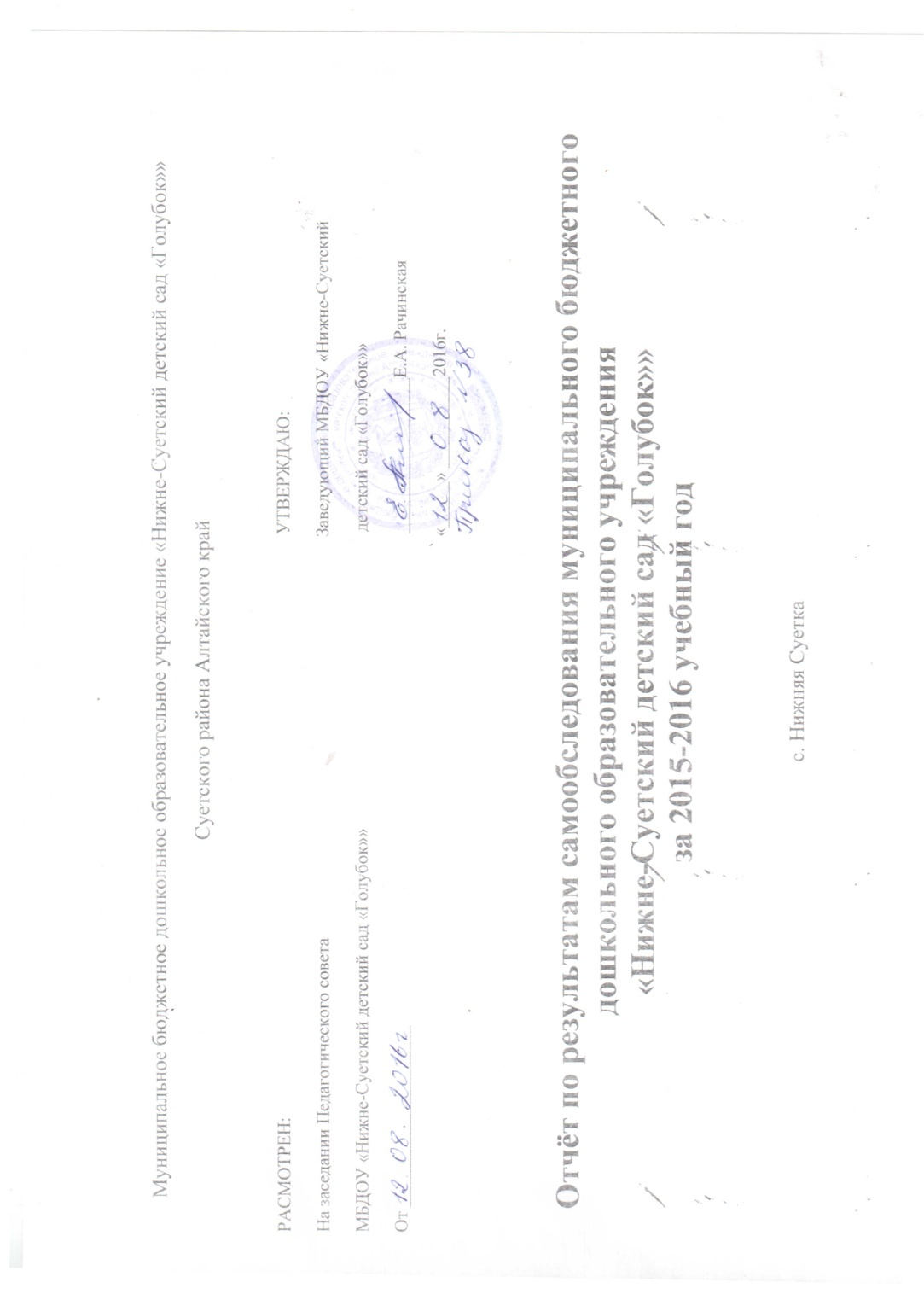 Муниципальное бюджетное дошкольное образовательное учреждение «Нижне-Суетский детский сад «Голубок»»Суетского района Алтайского крайРАСМОТРЕН:                                                                                                                                УТВЕРЖДАЮ:На заседании Педагогического совета                                                                                        Заведующий МБДОУ «Нижне-Суетский МБДОУ «Нижне-Суетский детский сад «Голубок»»                                                                 детский сад «Голубок»»От ____________________                                                                                                            _________________Е.А. Рачинская                                                                                                                                                          «_____» __________2016г.Отчёт по результатам самообследования муниципального бюджетного дошкольного образовательного учреждения«Нижне-Суетский детский сад «Голубок»»за 2015-2016 учебный годс. Нижняя СуеткаI. Общая характеристика образовательного учреждения.Муниципальное бюджетное дошкольное образовательное учреждение «Нижне-Суетский детский сад «Голубок»»  был открыт в 1965 году.Полное наименование учреждения: муниципальное бюджетное дошкольное образовательное учреждение «Нижне-Суетский детский сад «Голубок»» Сокращённое наименование Учреждения: МБДОУ «Нижне-Суетский детский сад «Голубок»» Учреждение является юридическим лицом, имеет в оперативном управлении обособленное имущество,  самостоятельный баланс, счёт в финансовых органах местного самоуправления, круглую печать со своим полным наименованием и указанием места нахождения, штампы.Адрес электронной почты: elenaandreewna54@mail.ruРежим работы: с 7 часов 45  минут до 18 часов 15 минут, длительность – 10,5 часов,суббота-воскресенье: выходной.  Система договорных отношений,  регламентирующих деятельность ДОУ представлена:Договором о взаимоотношениях между ДОУ и Учредителем;Трудовым договором с руководителем ДОУ;Коллективным договором;Договором с родителями;Работа Учреждения регламентируют следующие локальные акты: Устав; Основная общеобразовательная программа МБДОУ; Штатное расписание Учреждения; Должностные инструкции, определяющие обязанности работников Учреждения; Правила внутреннего трудового распорядка; Инструкции по организации охраны жизни и здоровья детей  в Учреждении; Положение о педагогическом совете; Годовой план работы Учреждения;     Режим дня; Положение об оплате труда работников Учреждения; Положение о Родительском комитете Учреждения;Положение о порядке приема и отчисления детей в учреждении; Положение о творческой группе в Учреждении; и другими локальными актами.Управление МБДОУ осуществляется в соответствии с законом РФ «Об образовании» и на основании Устава детского сада. Непосредственное управление детским садом осуществляет заведующий Рачинская Елена Андреевна, общий стаж работы 44 года, стаж работы в учреждениях образования – 41 год, на руководящих должностях- 30 лет, в данной должности 30 лет. Формами самоуправления ДОУ являются: - педагогический совет; - общее собрание трудового коллектива; Условия приема воспитанников в ДОУПрием в ДОУ  осуществляется в соответствии с Положением о порядке приёма и отчисления детей в бюджетное дошкольные образовательные  учреждение, реализующие основные общеобразовательные программы дошкольного образованияОтношения между родителями воспитанников и законными представителями строятся на договорной основе.Общее количество групп – 3, в том числе 1 группа раннего возраста.Режим работы групп:  группа раннего возраста – 10,5-и часовая с 07.45-18.15, 2 дошкольные групп – 10,5-и часовые с 07.45-18.15. Общее количество воспитанников за 2015-2016 учебный год – 52 воспитанника.Муниципальное бюджетное дошкольное  образовательное учреждение Нижне-Суетский детский сад «Голубок»» осуществляет свою деятельность в соответствии: • Конституция Российской Федерации,•   Конвенция «О правах ребенка»,•   Закон Российской Федерации «Об образовании»,•   Иные законы Российской Федерации,•   Указы и распоряжения Президента Российской Федерации,•   Постановления и распоряжения Правительства Российской Федерации, •   Законодательные и иные правовые акты государственных органов,•   Нормативные правовые акты органов местного самоуправления,•   Решения органов управления образованием всех уровней,•   Устав ДОУ,•   Локальные акты;§ Санитарно-эпидемиологические правила и нормативы СанПиН  2.4.1.3049-13.II. Условия осуществления образовательного процессаВ течение учебного года деятельность ДОУ была направлена на обеспечение непрерывного, всестороннего и своевременного развития ребенка. Организация учебно-воспитательного процесса строилась на педагогически обоснованном выборе программ (в соответствии с лицензией), обеспечивающих получение образования, соответствующего с ФГОС ДО:  Основной целью деятельности МБДОУ является  оптимизация педагогического процесса в ДОУ для повышения качества дошкольного образования. В основе учебно-воспитательной работы лежит взаимодействие педагогического персонала, администрации и родителей. Основными участниками воспитательно-образовательного процесса являются дети, родители, педагоги.Особенности образовательного процесса.Группы функционируют в режиме 5 дневной рабочей недели.Образовательный процесс осуществляется по двум режимам в каждой возрастной группе: с учетом теплого и холодного периода года. Созданы все условия для разностороннего развития детей с 1 до 7 лет - детский сад оснащен оборудованием для разнообразных видов детской деятельности в помещении и на участках. Развивающая среда в ДОУ выступает не только условием творческого саморазвития личности ребенка, фактором оздоровления, но и показателем профессионализма педагогов.Все  компоненты развивающей предметной среды  детского сада включают оптимальные условия для полноценного физического, эстетического, познавательного и социального развития детей. В ДОУ функционирует 3 группы  (соответственно 3 групповых помещений, 3 спальни, 3 веранды  на прогулочных участках), спортивная площадка. В наличии: методический кабинет, музыкальный зал, физкультурный,  медицинский  кабинеты, комната природы, музей – русская изба. Создана современная информационно-техническая база: компьютер, ноутбук,  телевизор с DVD - проигрывателем, музыкальный центр, проектор и экран, видео и аудио материалы для работы с детьми и педагогами, с информацией о деятельности учреждения  можно ознакомиться на сайте.Дошкольное образовательное учреждение осуществляет взаимодействие с социумом.  Наблюдается тенденция к расширению и углублению связей дошкольного образовательного учреждения с другими образовательными, медицинскими учреждениями и учреждениями культуры. Творческое сотрудничество с образовательными партнерами осуществлялась, согласно заключения договоров и плана мероприятий совместной деятельности.  Социальное партнерство дошкольного образовательного учрежденияНепосредственная образовательная деятельность (далее НОД) с  9.15 часов.Продолжительность НОД:в младшей группе (дети от 1 до 3 лет) – 8 – 10 минут;в средней группе (дети от 4 до 5 лет) – 20 минут;в подготовительной к школе группе (дети от 5 до 7 лет) – 30 минут.В середине НОД педагоги проводят физкультминутку. Между НОД предусмотрены  перерывы продолжительностью 10 минут.Общий объем  обязательной части программы  составляет не менее 80% времени и рассчитан в соответствии с возрастом воспитанников, основными направлениями их развития, спецификой дошкольного образования и включает время, отведенное на: образовательную деятельность, осуществляемую в процессе организации различных видов детской деятельности; образовательную деятельность, осуществляемую в ходе режимных моментов; самостоятельную  деятельность;  взаимодействие с семьями детей.Медицинское обслуживание - обеспечивается  медицинской сестрой ДОУ, которая наряду с администрацией и педагогическим персоналом несут ответственность за проведение лечебно-профилактических мероприятий, соблюдение санитарно-гигиенических норм, режима и качество питания воспитанников.Динамика состояния здоровья воспитанников, меры по охране и укреплению здоровья.Один из самых важных показателей – это динамика заболеваемости воспитанников детского сада.Заболеваемость детей в дошкольном учреждении за 2015  год составила 21 % от выполненных детодней.Мониторинг показателей состояния здоровья детей в конце учебного года, владения двигательными действиями, физической подготовленности выявил позитивные изменения.В 2015-2016 учебном году особое внимание медицинская служба детского сада уделяла оздоровительным мероприятиям и проведением большого времени на свежем воздухе. Наряду с уменьшением заболеваемости у детей отмечается повышение эмоционального тонуса и физической выносливости. Таким образом, укрепление здоровья детей становится ценностным приоритетом всей воспитательно-образовательной работы детского сада не только в плане физического воспитания, но и обучения в целом.  Результатом проделанной работы является снижение числа пропущенных по болезни дней в общем числе дней, проведенных детьми в группе.Обеспечение безопасности  учреждения.  В МБДОУ созданы условия по организации безопасности образовательного процесса.  В соответствии с Федеральным Законом от 17.07.1999 г. № 181-ФЗ «Об основах  пожарной безопасности в Российской Федерации»,  нормативно-правовыми актами  в учреждении проделана определенная работа по обеспечению безопасности жизнедеятельности работников,  воспитанников во время воспитательно-образовательного процесса.Приказом руководителя на начало учебного года назначаются ответственные за организацию работы по охране труда, противопожарной безопасности, электробезопасности. Разработаны  инструкции по охране труда. Своевременно организовано  обучение и проверка знаний требований охраны труда вновь поступивших работников учреждения. Организовано обучение работающих и воспитанников в учреждении мерам обеспечения пожарной безопасности. Проводятся тренировочные мероприятия по эвакуации детей  и всего персонала. Своевременно проводятся инструктажи по охране труда и пожарной безопасности с работниками с обязательной регистрацией в журнале инструктажа по охране труда на рабочем месте. Разрабатываются мероприятия по предупреждению травматизма, дорожно-транспортных происшествий, несчастных случаев, происходящих на улице, воде, спортивных мероприятиях и т.д. Осуществляется трёхступенчатый контроль за состоянием работы по ОТ с ведением журнала общественного контроля.  Проведен  общий технический осмотр здания, проверка сопротивления изоляции электросети и заземления оборудования, проверка исправности электророзеток, электрооборудования, наличия в электросетях стандартных предохранителей, имеются протоколы испытаний;  своевременно проводится  заменена светильников.Проведена  перезарядка огнетушителей с  истекшим  сроком действия. Приобретены моющие и дезинфицирующие средства. Приобретены аптечки для оказания первой помощи.Принимаются меры антитеррористической защищенности:- заключен договор с вневедомственной охраной  на оказание охранных услуг с использованием тревожной кнопки;-  имеется автоматическая пожарная сигнализация;- в ночное время и в выходные дни охрана детского сада осуществляется  силами штатных сторожей с 18.00 до 06.00;-  в дневное время в рабочие дни осуществляется строгий пропускной режим ответственным, назначенным приказом заведующего ДОУ за его организацию с 8-00 до 18-00;- разработаны инструкции для должностных лиц при угрозе проведения теракта  или возникновении ЧС, функциональные обязанности ответственного лица на выполнение мероприятий  по антитеррористической защите объекта;- два раза в год проводятся инструктажи по антитеррористической безопасности.  Организация питания.- осуществляется 4-х разовое питание  в соответствии с «Десятидневным цикличным меню для организации питания детей от 1-х до 3-х лет и от 3-х до 7-ми лет в дошкольном образовательном учреждении», реализующем общеобразовательные программы дошкольного образования,  с 10,5 часовым  пребыванием детей» и Санитарно-эпидемиологическими правилами и нормативами СанПиН 2.4.1.3049 – 13. Кадровый потенциал ДОУ.Заведующий – 1 ед., воспитатели – 4,65 ед.В ДОУ созданы необходимые условия для профессионального роста сотрудников.•   Разработан план  аттестации  педагогических кадров.•   Ежегодно педагоги повышают уровень своего профессионального  мастерства посредством самообразования, участвуют в работе районных методических объединений, повышают квалификацию  на базе АКИПКРО, в ходе подготовки к аттестации, участвуют в различных конкурсах и фестивалях на разных уровнях.Мониторинг образовательного процесса.В целях обеспечения комплексного подхода к оценке итоговых и промежуточных результатов освоения основной общеобразовательной  программы, на основании Федеральных государственных требований к структуре основной общеобразовательной программы дошкольного образования, утвержденных Приказом Министерства образования и науки Российской Федерации от 23.11.2009 № 655, Устава муниципального  бюджетного дошкольного образовательного учреждения «Нижне-Суетский детский сад «Голубок»» был проведен мониторинг освоения  основной общеобразовательной  программы по образовательным областям. Анализ результатов показал, что  уровень овладения детьми необходимыми знаниями, навыками и умениями по всем образовательным областям, а также уровень развития интегративных качеств воспитанников соответствует возрасту. По результатам контрольных срезов дети показали положительный результат усвоения программного материала в диапазоне 78-83% (в зависимости от возрастной группы). Такие результаты достигнуты благодаря использованию в работе методов, способствующих развитию самостоятельности, познавательных интересов детей, созданию проблемно-поисковых ситуаций и обогащению предметно-развивающей среды.   Вывод:1.Организация  образовательного процесса ДОУ в 2015-2016 учебном году на основе комплексно-тематического принципа с учетом интеграции образовательных областей позволила:- обеспечить единство воспитательных, развивающих и обучающих целей и задач; с учетом возрастных и индивидуальных способностей воспитанников избегать перегрузки детей на необходимом и достаточном материале.2.Введение похожих тем в различных возрастных группах позволило обеспечить достижения единства образовательных целей и преемственности в детском развитии на протяжении всего времени пребывания ребенка в ДОУ.3. Промежуточный и итоговый мониторинг  результатов освоения Программы показал целесообразность использования принятой в ДОУ модели образовательного процесса.Взаимодействие с семьями воспитанников.С целью совершенствования  сложившейся в ДОУ системы работы с семьей в годовой план 2015– 2016 учебного года были включены мероприятия, направленные на решение проблем, выявленных в результате анализа работы с семьей в предыдущем учебном году. По опросам родителей наиболее удачными формами работы оказались:-тематические родительские собрания в группах;-консультации для родителей; -конкурс совместных работ детей и родителей.Поддерживается традиция проведения праздников, посвященных Дню защитника Отечества, Дню Победы и пр.Заключение. Перспективы и планы развития.С целью реализации задач, определенных программой коллектив ДОУ ставит на новый учебный год следующие задачи:-обеспечение социального речевого окружения, соответствующего интересам воспитанников;-создание в каждой возрастной группе предметно-развивающей среды, способствующей развитию  ребенка  в соответствии с новыми федеральными стандартами;- определение игровой деятельности как ведущего фактора в развитии ребенка;-обеспечение  условий для профессионального роста воспитателей и педагогов;-решение вопросов финансирования и материально-технического обеспечения устойчивого функционирования ДОУ и программы его развития.Заведующий МБДОУ    Рачинская Елена Андреевна